Fietstochten Oost-BrabantFiets je mee? Ook de doortrappers hebben hun stalen ros opnieuw van stal gehaald en de benen ingesmeerd.  Op dit moment gebeuren alle fietstochten met voorinschrijving. We sturen een mail met de info naar geïnteresseerden. Wil je ook gaan fietsen? Geef je contactgegevens dan door aan oostbrabant@okra.be of 016 35 96 94.Uitnodiging hooreventdinsdag 19 oktober van 14 tot 17 uurCM, Zaal de Vaart, Platte Lostraat 541, Kessel-LoInschrijven via www.goed.be/okra-hoorevent of 03 205 69 20Heb je het gevoel dat je zaken minder helder hoort? Kom dan naar de informatieve namiddag.1. Infosessie door een audioloog van Goed hoorcentrum en productlancering door Oticon, een leverancier van hoorapparaten.2. Voorstelling nieuwste, hoogtechnologische hoorapparaten en accessoires3. Koffie en taartDeze infosessie is gratis voor OKRA-leden. Bij deelname krijg je als OKRA-lid een bon voor 100 euro korting en een gratis accessoire bij aankoop van een set hoorapparaten bij Goed hoorcentrum.Praatcafé dementieDonderdag 14 oktober om 20 uurWZC D’Eycken Brug, Bergenlaan 5, Korbeek-LoInfo via 016 88 58 64Trefpuntnieuws oktober 2021 --- Trefpunt Korbeek-Lo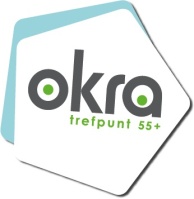 Dag OKRA-vrienden, Graag nodigen wij jou uit voor de volgende activiteiten:maandag 4 oktober		14.00 uur - crea - WZC D’Eycken Brug **donderdag 7 oktober		14.00 uur - bowlen - Acro, Tienen **donderdag 14 oktober	14.00 uur - petanque - WZC D’Eycken Brugmaandag 18 oktober	14.00 uur - crea - WZC D’Eycken Brugwoensdag 20 oktober	13.30 uur - ontmoetingsnamiddag – Buurthuis **donderdag 21 oktober	14.00 uur - bowlen - Acro, Tienendonderdag 28 oktober	14.00 uur - petanque - WZC D’Eycken Brugdonderdag 4 november	14.00 uur - bowlen - Acro, Tienen** Voor meer info, zie verder.Inschrijvingen Micheline 016 25 00 27 Info en sport Renilde 0498 37 23 09 Betalingen rekeningnummer BE20 7343 4701 2556 Online www.okra.be/trefpunt/korbeek-lo, okra.korbeeklo@gmail.com - Facebook: OKRA Korbeek-LoOntmoetingsnamiddagOp woensdag 20 oktober nodigen we jou uit op onze ontmoetingsnamiddag. Er is gelegenheid om te wiezen, een gezelschapsspel te spelen of te babbelen. Welkom van 13.30 tot 17 uur in het Buurthuis.BowlenVanaf oktober tot einde maart gaan we terug bowlen. Elke 1ste en 3de donderdag van de maand gaan we bowlen in Acro, Tienen. We starten om 14 uur en spelen 2 spelletjes (3 euro per spel). Inschrijven is niet nodig, meedoen wel.De andere donderdagen (2de, 4de en 5de) blijven we petanque spelen. We spelen alleen bij droog weer en boven de 5 graden.CreaTwee keer per maand komen we op maandag in het WZC D’Eycken Brug samen voor de crea van 14 tot 17 uur. We starten op maandag 4 oktober met de crea-activiteiten onder leiding van Jenny en Nadine. Meer info bekom je bij Nadine 016 26 09 98 of Jenny 016 25 50 70.Kalender: 18 oktober, 15 november, 6 december, 3 januari, 17 januari, 7 februari, 21 februari, 7 maart, 21 maart, 4 april, 2 mei, 16 mei, 20 juni.KerstfeestWoensdag 15 december - van 11.30 tot 17.00 u. in het BuurthuisInschrijven kan tot 17 november bij Micheline, 016 25 00 27 of op de ledennamiddag van oktober/novemberDeelnameprijs is 29 euro (alles inbegrepen)We krijgen een viergangenmenu, klaargemaakt door onze kok Otto. Het menu bestaat uit: meloen met Gandaham, prei veloutésoep, parelhoen met druivensaus en kroketten, tiramisu. Het deelnemingsgeld kan je overschrijven op ons rekeningnummer BE20 7343 4701 2556 met vermelding van naam en kerstfeest. NieuwjaarsconcertDinsdag 11 januari 2022 om 14.30 uur in AarschotPrijs 23 euro, niet-leden betalen 28 euro, busvervoer: 10 euroInschrijven kan bij Micheline tot 17 novemberFrascati zorgt voor een spetterend concert. An De Ridder (sopraan) en Ingmar Ruttens (tenor) zorgen voor de zang. Frascati Symphonic brengt zoals gewoonlijk weer een traditionele mix van bekende nieuwjaarsklassiekers. Van liefde op het eerste gezicht tot gebroken harten en passionele moorden: operettes waren de kaskrakers van hun tijd. We brengen een hitparade van prachtige ouvertures en aria’s uit de 19e eeuw en het begin van de 20ste eeuw. Het programma bestaat uit hoogtepunten uit het repertoire van o.a. Johann Strauss Sohn, Michael Ziehrer, Frans von Suppé, Carl Millöcker en Franz Lehar. Meer info over het busvervoer volgt nog in november.Wandelingen Oost-BrabantWandel je mee? Je kan deelnemen aan een namiddagwandeling (keuze tussen 4,5 en 9 km - vertrek om 14.00 uur) Do 07.10.21: Blauwmolen, Blauwmolenstraat 16, 3221 Nieuwrode Do 04.11.21: Sportschuur, Sint Maurusstraat 2, 3220 Holsbeek Do 02.12.21: Sint Lambertuskerk, Gemeenteplein, 3061 LeefdaalOp dit moment gebeuren alle wandelingen met voorinschrijving. We sturen een mail met de info naar geïnteresseerden. Wil je ook gaan wandelen? Geef je contactgegevens dan door aan oostbrabant@okra.be of 016 35 96 94.